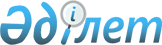 Об утверждении Плана по управлению пастбищами и их использованию по Байзакскому району на 2020-2021 годыРешение Байзакского районного маслихата Жамбылской области от 16 октября 2020 года № 72-2. Зарегистрировано Департаментом юстиции Жамбылской области 19 октября 2020 года № 4767
      В соответствии со cтатьей 6 Закона Республики Казахстан от 23 января 2001 года "О местном государственном управлении и самоуправлении в Республике Казахстан" и подпунктом 1) статьи 8 Закона Республики Казахстан от 20 февраля 2017 года "О пастбищах" Байзакский районный маслихат РЕШИЛ:
      1. Утвердить прилагаемый План по управлению пастбищами и их использованию по Байзакскому району на 2020-2021 годы.
      2. Контроль за исполнением настоящего решения возложить на постоянную комиссию Байзакского районного маслихата по вопросам территориального экономического развития, финансов, бюджета, административной территориальной структуре, защиты прав человека и рассмотрение проектов договоров закупов участков земли.
      3. Настоящее решение вступает в силу со дня государственной регистрации в органах юстиции и вводится в действие по истечении десяти календарных дней после дня его первого официального опубликования. Введение к плану по управлению пастбищами и их использованию по Байзакскому району на 2020-2021 годы
      Байзакский район – административная единица в юго-западной части Жамбылской области. Общая площадь района 446 385 гектар. Количество жителей 107017 человек. На территории района 42 населенных пункта объединены в 18 сельских округов. Районный центр – село Сарыкемер, расположен в 15 километрах от областного центра.
      В Байзакском районе основное направление сельское хозяйство, в последнее время регион динамично развивается в животноводстве.
      Территория Байзакского района расположена на четырех агроклиматических зонах. Северная часть района - очень сухая, центральная часть – сухая и жаркая, южная часть - очень в сухой предгорной зоне.
      Климат района разко континентальный, воздух сухой, влажность воздуха низкая, зима относительно холодная, лето жаркое и засушливое.
      На территории района из недр земли добываются строительные материалы, песчаные и продукции, производятся бетонные кирпичи и другие полезные ископаемые. 
      Общая площадь пригодных сельскохозяйственных земель составляет 161268,6 гектар, в том числе орошаемая пашня 26511,0 гектар, 29002,2 гектар неорошаемой пашни, многолетние насаждения 314 гектар, сенокосы 5052,6 гектар, пастбища 98951,2 гектар.
      Байзакский район граничит с Мойынкумским, Таласским, Т. Рыскуловским Жамбылским, Жуалинским районами и городом Тараз.
      Цель плана: управление пастбищами и их использования.
      Срок реализации плана: 2020-2021 годы.
      На основании правоустанавливающих документов схема (карта) расположения пастбищ на территории в разрезе категорий земель, собственников земельных участков и землепользователей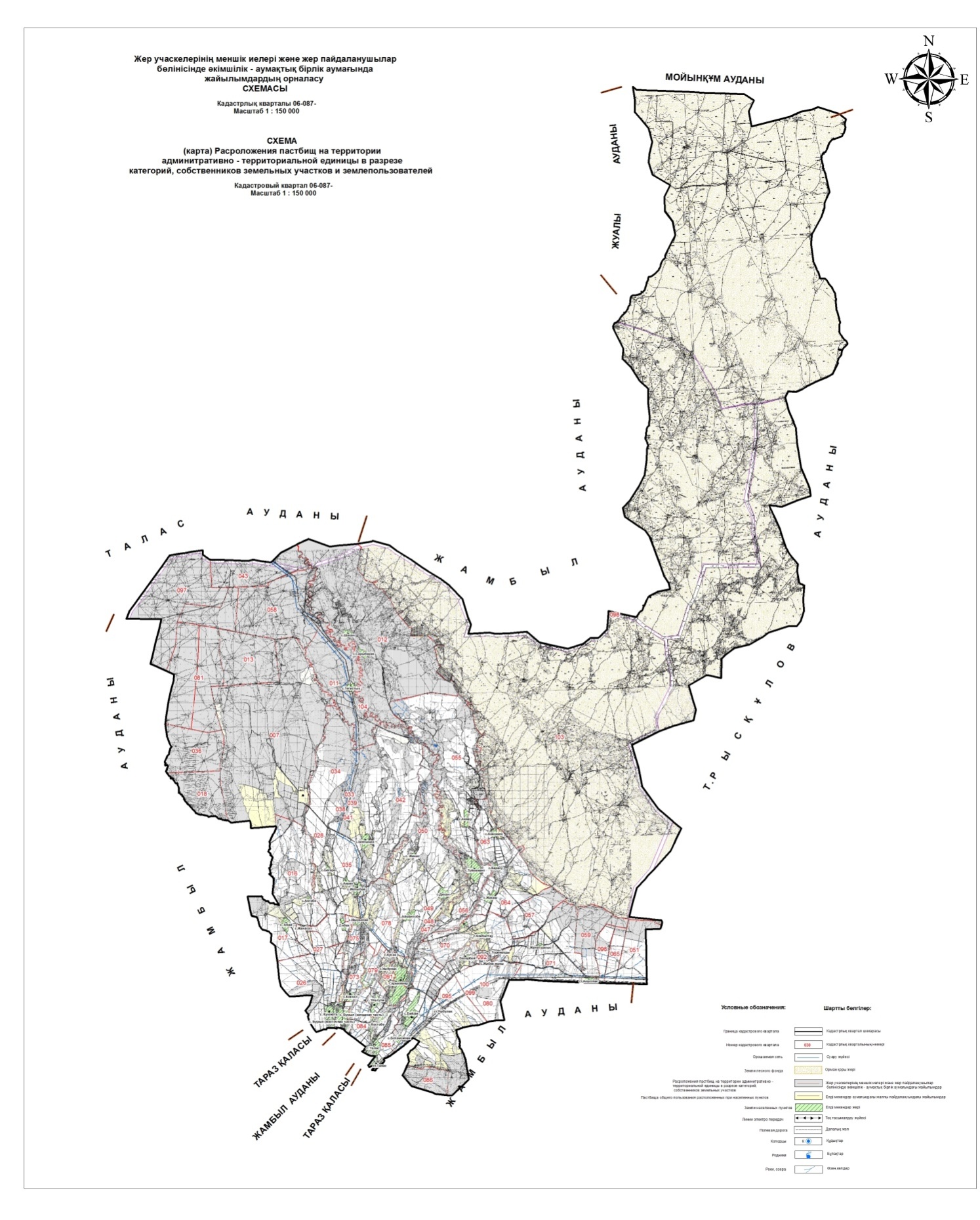  Приемлемые схемы пастбище оборотов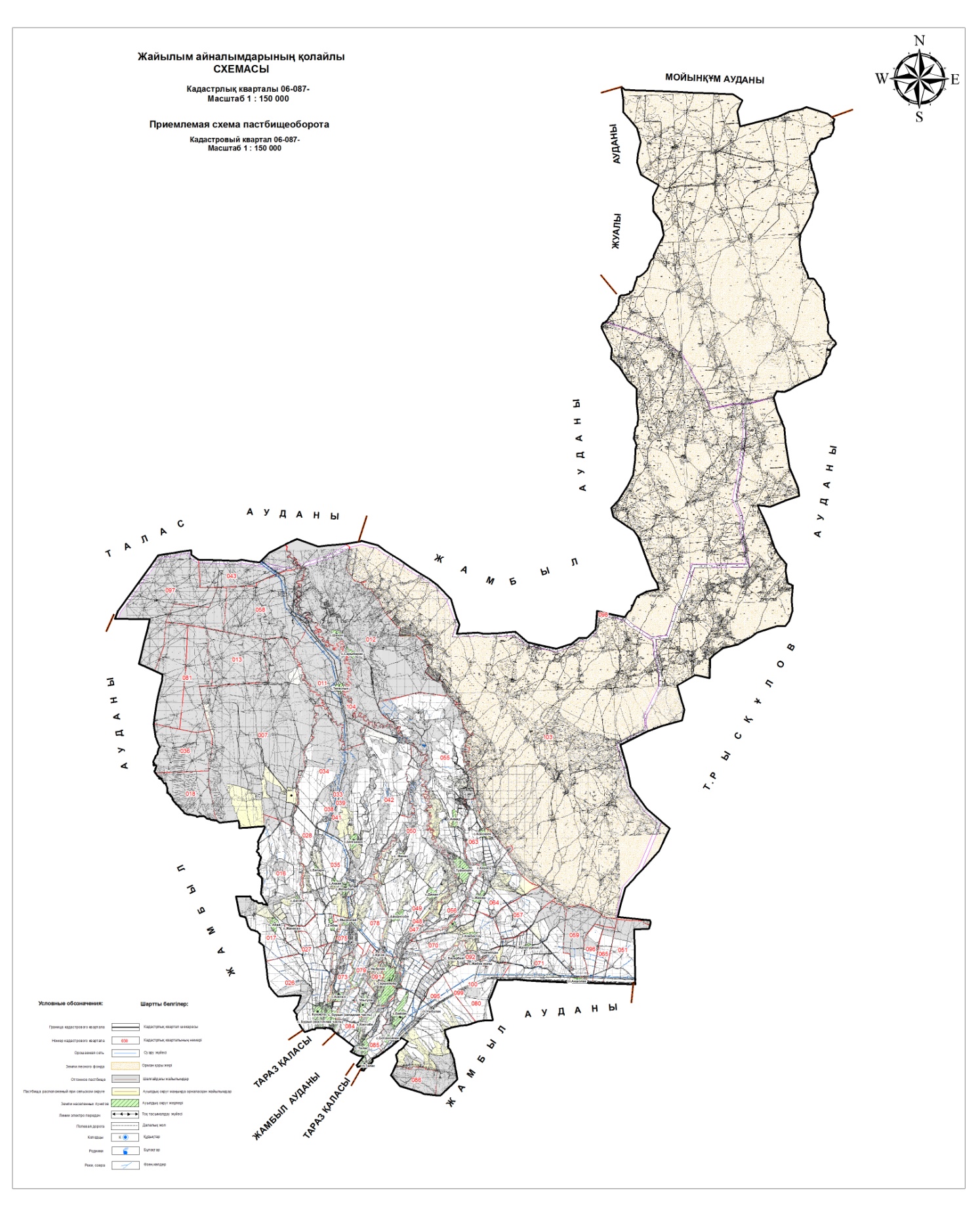  Карта с обозначением внешних и внутренних границ и площадей пастбищ, в том числе сезонных, объектов пастбищной инфраструктуры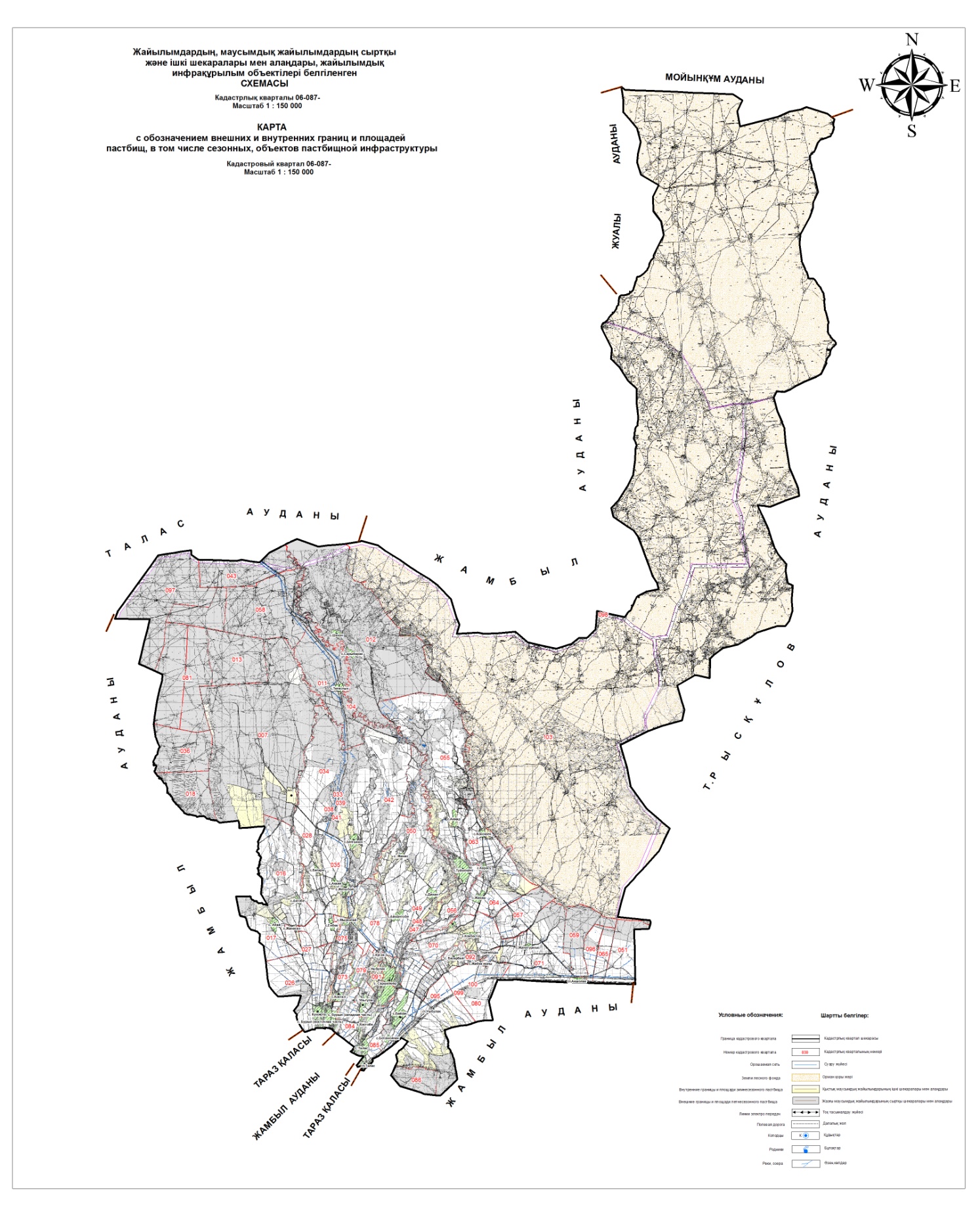  Схема доступа пастбище пользователей к водоисточникам (озерам, рекам, прудам, ямам, оросительным или обводнительным каналам, трубчатым или шахтным колодцам) составленную согласно норме потребления воды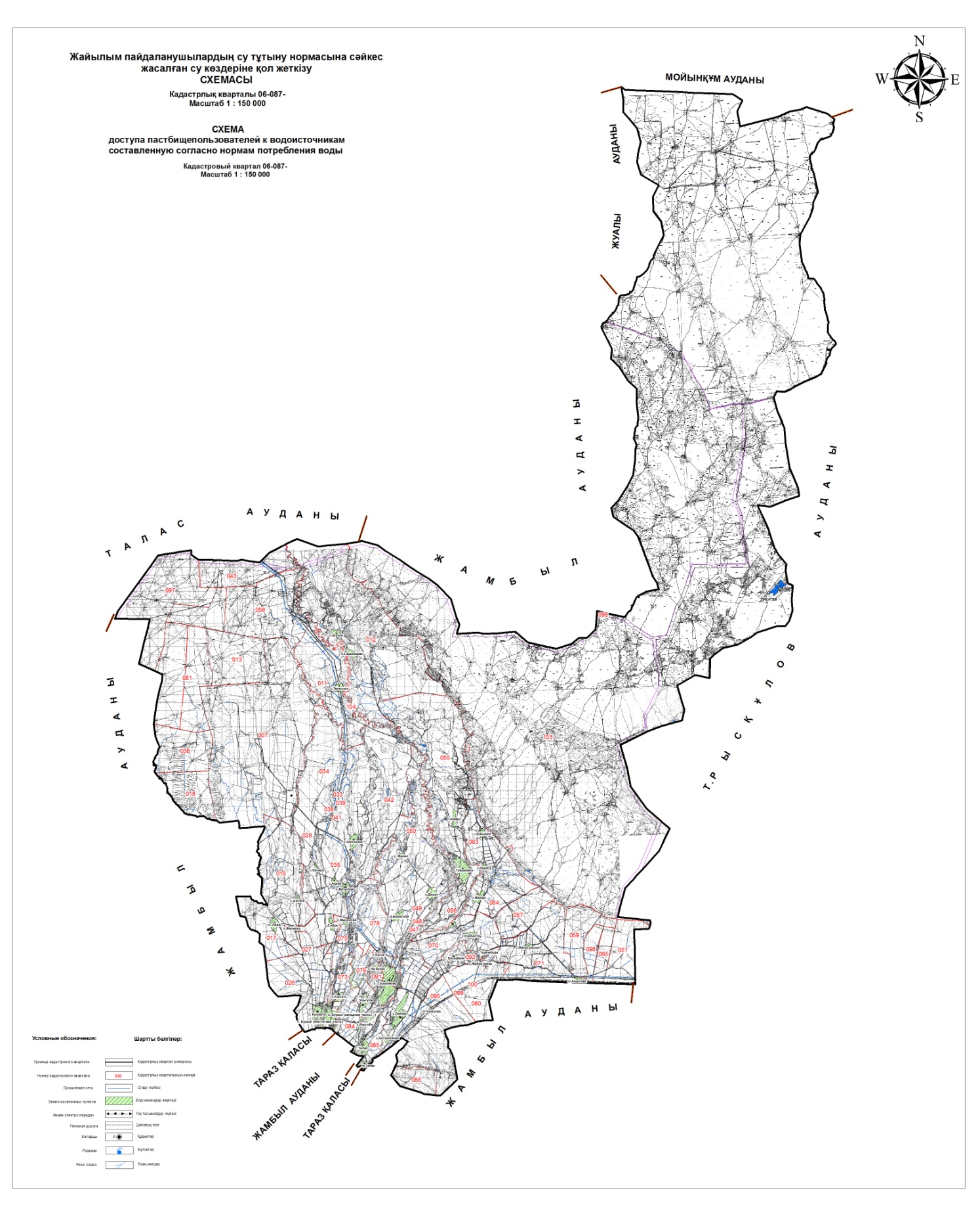  Схема перераспределения и замены на предоставляемые пастбища, для размещения сельскохозяйственных животных физических и (или) юридических лиц, у которых отсутствуют пастбища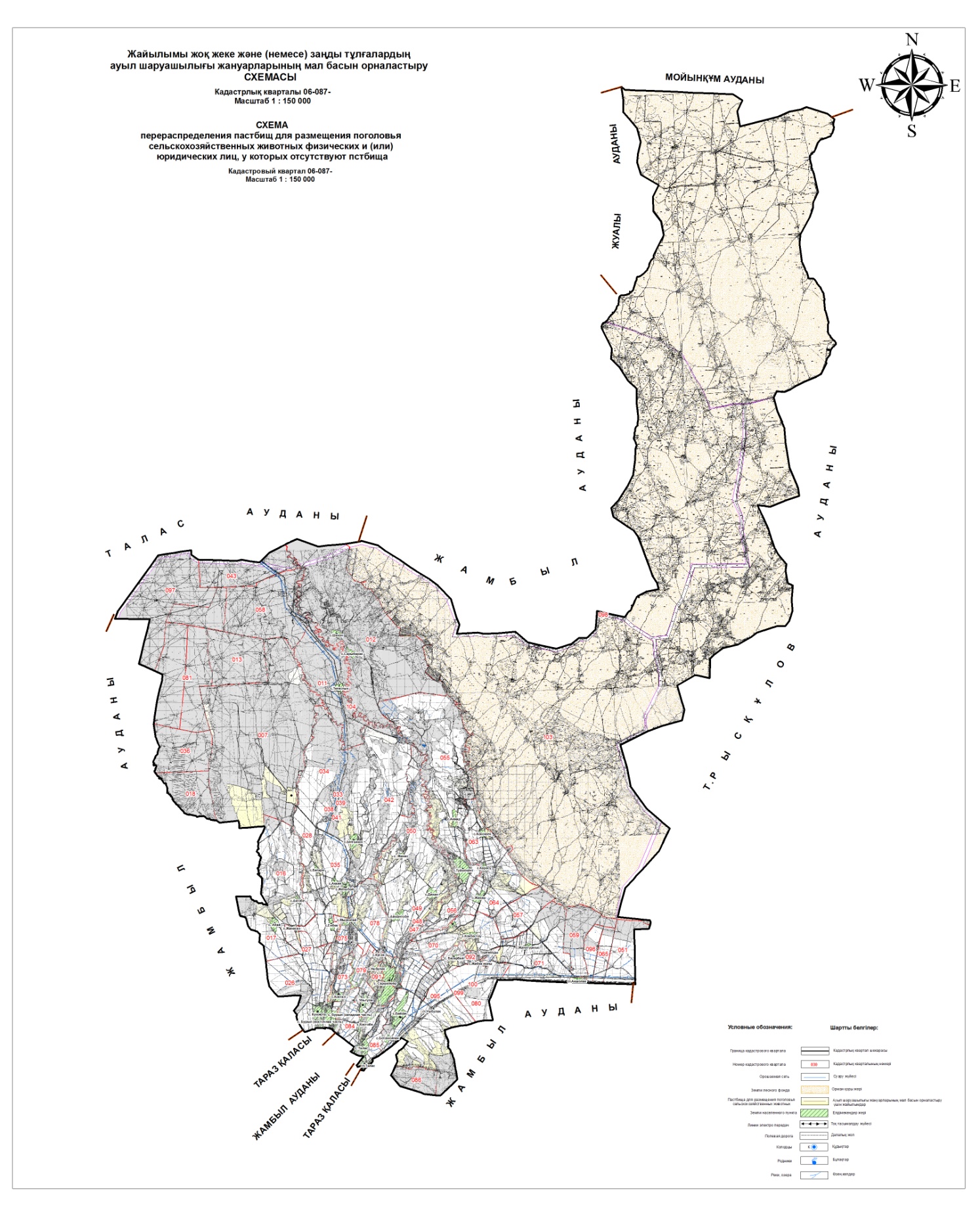  Схема размещения сельскохозяйственных животных на отгонных пастбищах физических и (или) юридических лиц, не обеспеченных пастбищами, расположенных при городе, поселке, сельском округе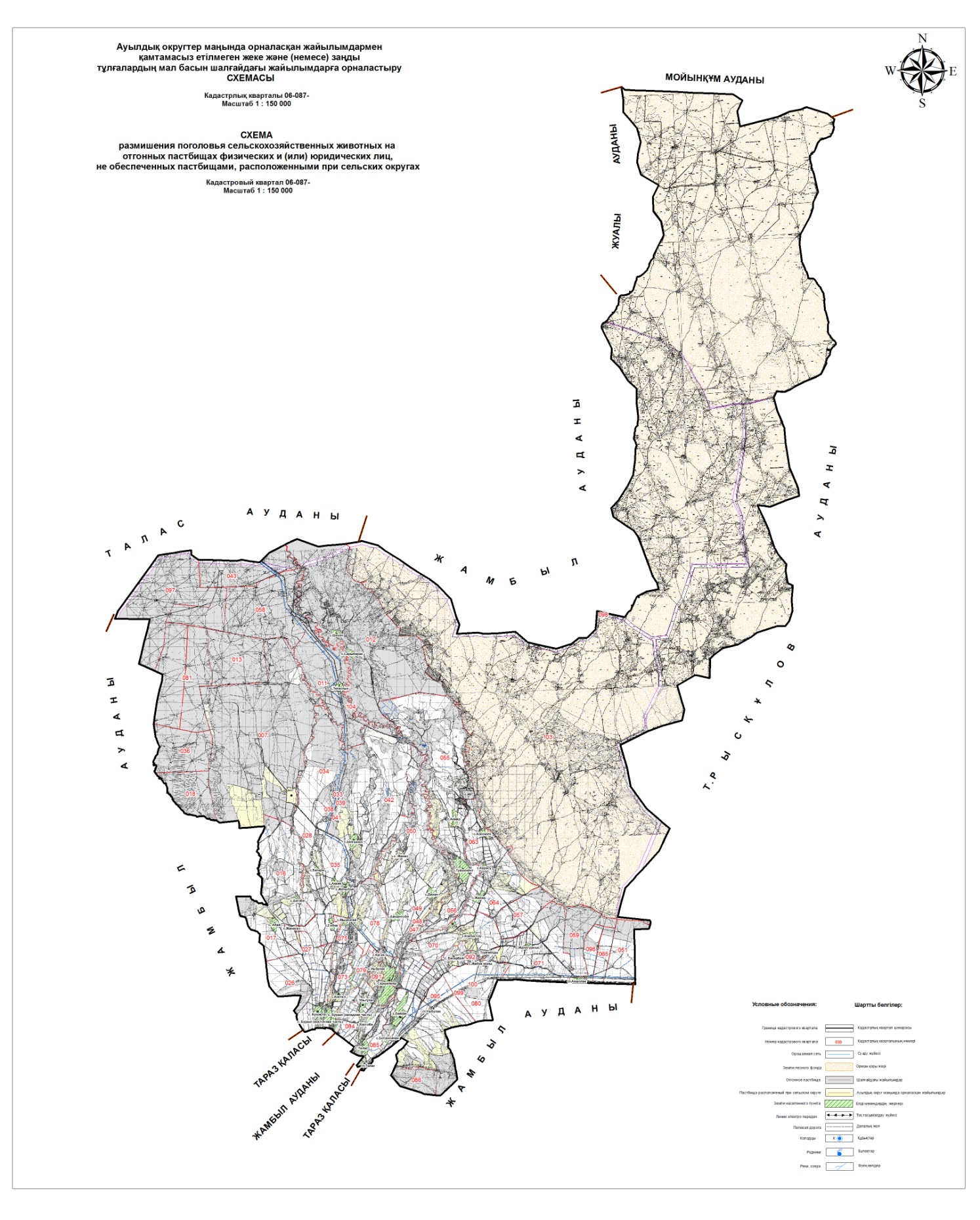  Календарный график по использованию пастбищ, устанавливающий сезонные маршруты выпаса и передвижения сельскохозяйственных животных. Сведения о состоянии геоботанического обследования пастбищ в Байзакском районе. 1. Общая информация
      Территория Байзакского района расположена в юго-западной части Жамбылской области. Основная часть района степь, северная часть граничит районом Турар Рыскулова, западная часть Жамбылским и Таласким районами, восточная и южная часть Жамбылским районом и городом Тараз.
      Территория Байзакского района в административных границах составляет 446385 гектар или 5,2 % территории области. В сторону севера граничит рекой Талас, песками Мойынкум, реками и горой Турар Рыскулова.
      В районе основной сектор сельского хозяйства земледелие и животноводство. В районе основное направление мясомолочное скотоводство, а также освоение зерна.
      Район находится вблизи к областному центру и оснащен железнодорожными и автомобильными магистралями, и граничит с другими районами. Разделения земель района по категориям 2. Рельеф земли
      Южная территория района городская местность, одна часть предгорная, в северную сторону расположен массив Рыскулова.
      Природные условия Байзакского района, именно климат, почвы и рельеф земли очень удобные заниматься зерновой и кормовой культурой. Естественно плодородное земельные участки, пастбища можно использовать для заготовки продовольствия и сена.
      Микрорельеф, то есть микро рельеф земли совпадает почвенным комплектностям.
      Рельеф района, удобно для засевания и собирания сельскохозяйственной культуры, использования современной техники в обработке почвы и очень удобная пасти скот, то есть рельеф земли, не мешает в механической обработке почвы и выращивании сельскохозяйственной культуры. 3. Почва
      Большое разнообразие в глубине климатические залегания грунтовых вод, почвы рельефа, оказали влияние на формирование почвенного покрова.
      В южной части района на более повышенных элементах рельефа в Байзакском хребте из кустарникова– степной растительности сформировались горные темно-каштановые почвы.
      Эти почвы хорошего качества, содержание гумуса 4,2 % . В земледелии использования почвы требуют только агротехники.
      В южной же части Каратауского хребета из за склон вершины темно-каштановые почвах содержание гумуса минимально. Механическое содержания почвы темно-каштановые низкой структурностью. 4. Растения
      Зона землепользования расположена в сухой зоне. На большей части территории распространены такие растения как: полынь, верблюжья колючка, болотная трава, камыш, кустарники и так далее. Сено в пастбищах находится на среднем уровне.
      Площадь естественной растительности для скота распространяется по всему району.
      Пастбища в основном представлены такими разновидностями растений как полынно-колючим, полынно-кустарно-злаковым, полынно-овчарничато-камышным, так же полынно-зерновой-кустарниковой растительностью и составляют сложную скрещенную экосистему местной флоры. 
      Пастбища полностью основаны на распределении сельскохозяйственного скота и из-за неравномерного распределения пастбищами на растительном покрове образуются различные виды трав, которые не используются животными в виде пищи. В результате чего это приводит к уменьшению естественных, питательных трав и снижению фертильности пастбищ, что приводит к снижению срока продолжительности эффективного использования. В связи с этим необходимо скорректировать сроки и правила управления пастбищами, сократить время пребывания на пастбищах до одной единицы и заняться посадкой многолетних трав в некоторых частях территории района. Проект таблицы шести степных пастбищных угодий после использования одноразовых пастбищ с учетом календарных графиков использования
      Как видно в схеме пастбищного вращения, раз в 6 лет флора данной территории "отдыхает", а это означает, что деградация пастбищ предотвращается. 5. Гидрография и полив
      Гидрография района основаны на реки Талас и не проточной сосредоточенными водоемами озер. Большие озера Қарабақыр, Кеңес-2, Жиеналы, Войнское, Юбилейное, Сарыбалдақ, Шалке, Қарақайнар и другие озера.
      Многие из озер имеют небольшую площадь, следовательно, имеют меньшую глубину. Объем воды, площадь и глубина озера варьируются в зависимости от количества осадков.
      В дополнение к природным источникам воды на территории Байзакского района используются 29 озер, а также используются апаны (ручные водоемы) для водопоя животных.
      В заключение можно отметить, что источники орошения и ручные водоемы полностью удовлетворяют потребности воды животными в данном районе. 6. Геоботаника пастбищ
      Для определения продуктивности пастбищ использовались данные геоботанических исследований специалистов Республиканского государственного предприятия "Гос НПЦзем" за 1980-2012 годы. Средний урожай сухой массы пастбищ составляет 3,3 центнер за гектар по размеру корма - при -1,5 центнер за гектар. Суммируя это, мы можем рассчитать вес кормовой единицы в районе: 1,5 * 224 956 гектар = 337434 центнера корма.
      Запас пищи для скота используется для выпаса, который продлевается 180-200 дней. Вспомогательные запасы травы и запасы кошения используются в зимний период. 7. Мощность пастбищ
      Определение пастбищного потенциала было основано на данных о его производительности в период пастбищ. Приблизительно были получены следующие нормы зеленой травы (в среднем одна голова): крупный рогатый скот - 4 килограмм, мелкий рогатый скот - 2 килограмм, лошадь - 6 килограмм. Продолжительность пастбищного периода составляет 180-200 дней. Таким образом, можно определить вместимость пастбища, зная пастбищный продукт, необходимость в один день корма для животных, продолжительность пастбищного периода.
      Средняя продуктивность пастбищ, то есть сухая масса 3,3 центнера с гектара, продолжительность 180 дней, даты начала одного из выпаса скота пастбища, необходима 4 килограмм зеленой пищи на всех этапах требуется 4 * 180 = 720 килограмм или 7,2 центнер. Информация об объектах ветеринарно-санитарии Данные о численности поголовья сельскохозяйственных животных с указанием их владельцев пастбище пользователей, физических и (или) юридических лиц Сведения о формировании отдельных пастбищах для выпоса поголовья сельскохозяйственных животных
      Особенностей выпаса сельскохозяйственных животных на культурных и аридных пастбищах:
      Календарный график о выпасе сельскохозяйственных животных и перегона сезонных маршрутов устанавливающий использование пастбищ, также продолжительность пастбище оборота;
      почва-зависит от климатического региона, видов сельскохозяйственных животных, а также от пастбище оборота;
      - саксаульно-кустарниковая степь и степной -180-200 дней,
      -пустынной 150-180 дней,
      Выпас крупного рогатого скота молочной породы минимальная, а для крупного рогатого скота мясной породы, овец, лошадей, верблюдов - максимальная и зависит от глубины и плотности снежного покрова и других факторов.
					© 2012. РГП на ПХВ «Институт законодательства и правовой информации Республики Казахстан» Министерства юстиции Республики Казахстан
				
      Председатель сессий Байзакского 

      районного маслихата 

А. Большебеков

      Секретарь Байзакского 

      районного маслихата 

Н. Тлепов
Утверждено решением
Байзакского районного 
маслихата от 16 октября 2020
 года № 72-2
№
Наименование сельского округа
Период выпаса на отдаленных пастбищах
Период возврата с отдаленных пастбищ
примечание
1
Ботамойнак
1 половина апреля
1 декада октября
2
Бурыл
1 половина апреля
1 декада октября
3
Дихан
1 половина апреля
1 декада октября
4
Жалгызтобе
1 половина апреля
1 декада октября
5
Жанатурмыс
1 половина апреля
1 декада октября
6
Коктал 
1 половина апреля
1 декада октября
7
Коптерек
1 половина апреля
1 декада октября
8
Костобе
1 половина апреля
1 декада октября
9
Кызылжулдыз
1 половина апреля
1 декада октября
10
Мырзатай
1 половина апреля
1 декада октября
11
Байтерек
1 половина апреля
1 декада октября
12
Сазтерек
1 половина апреля
1 декада октября
13
Сарыкемер
1 половина апреля
1 декада октября
14
Суханбай
1 половина апреля
1 декада октября
15
Темирбек
1 половина апреля
1 декада октября
16
Туймекент
1 половина апреля
1 декада октября
17
Үлгили
1 половина апреля
1 декада октября
18
Ынтымак
1 половина апреля
1 декада октября
№
Категорий земель
Всего
В том числе
В том числе
№
Категорий земель
Всего
Пастбище
Орашаемые
1
Всего сельскохозяйственных угодий
161268,6
98951,2
27050,5
2
Земли населенных пунктов
25093
17805,8
2295,7
3
Земли промышленности, обороны связи и других целей
2394,1
0
8,0
4
Земли особо охраняемой территорий
-
-
-
5
Земли лесного фонда
221640
52626
87,9
6
Земли водного фонда
2265,4
-
-
7
Земли запаса
33723,8
21152,3
3161,7
Всего:
446385
190535,3
32603,8
Годы
Номера пастбищных угодий
Номера пастбищных угодий
Номера пастбищных угодий
Номера пастбищных угодий
Номера пастбищных угодий
Номера пастбищных угодий
Годы
I
II
III
IV
V
VI
1
Один выгон С 24.04. по 02.06
Один выгон С 03.06. по 12.07
Один выгон С 13.07. по21.08
Один выгон С 22.08. по 30.09
Один выгон С 01.10. по 10.11.
Отдых пастбища (выгон не производится)
2
Отдых пастбища (выгон не производится)
Один выгон С 24.04. по 02.06
Один выгон С 03.06. по 12.07
Один выгон С 13.07. по 21.08
Один выгон С 22.08. по 30.09
Один выгон С 01.10. по10.11.
3
Один выгон С24.04. по 02.06
Отдых пастбища (выгон не производится)
Один выгон С03.06. по 12.07
Один выгон С13.07. по21.08
Один выгон С22.08. по 30.09
Один выгон С01.10. по 10.11.
4
Один выгон 24.04. по 02.06
Один выгон С03.06. по 12.07
Отдых пастбища (выгон не производится)
Один выгон С13.07. по 21.08
Один выгон С22.08. по 30.09
Один выгон С01.10. по 10.11.
5
Один выгон С 24.04. по 02.06
Один выгон С 03.06. по 12.07
Один выгон С 13.07. по 21.08
Отдых пастбища (выгон не производится)
Один выгон С 22.08. по 30.09
Один выгон С 01.10. по 10.11.
6
Один выгон С 24.04. по 02.06
Один выгон С 03.06. по 12.07
Один выгон С 13.07. по 21.08
Один выгон С 22.08. по 30.09
Отдых пастбища (выгон не производится)
Один выгон С 01.10. по 10.11.
№
Сельские округа
Ветеринарные пункты
Места купания (оброботки) скота
Пункты случки
Скотомогильник
Другие
1
Ботамойнак
1 (в административном здании)
-
1
-
-
2
Бурыл
1 (в административном здании)
-
1
-
-
3
Дихан
1 (в административном здании)
1
 

-
-
4
Жалгызтобе
1 (в административном здании)
1
1
1
1
5
Жанатурмыс
1 (арендованно)
1
1
1
6
Коктал 
1 (арендованно)
-
-
-
-
7
Коптерек
1 (арендованно)
-
-
-
-
8
Костөбе
1 (арендованно)
2
1
 

-
9
Кызылжулдыз
1 (арендованно)
1
1
1
1
10
Мырзатай
1 (арендованно)
7
1
1
-
11
Байтерек
1 (арендованно)
-
1
-
-
12
Сазтерек
1 (в административном здании)
-
-
-
-
13
Сарыкемер
1 (в административном здании)
1
1
1
14
Суханбай
1 (арендованно)
1
-
-
-
15
Темирбек
1 (арендованно)
-
-
-
16
Туймекент
1 (в административном здании)
-
-
-
-
17
Үлгили
1 (в административном здании)
-
-
-
-
18
Ынтымак
1 (в административном здании)
-
-
-
-
Всего:
18
15
8
5
3
Сельский округ
верблюды
лошади
крупный рогатый скот
мелкий рогатый скот
птицы
1.Дихан
-
328
719
4533
-
крестьянское хозяйство
-
156
185
930
-
в крестьянском хозяйстве
-
172
534
3603
-
Базарбеков Уланбек "Гүлнұр" 
-
17
35
237
-
Кожахметов Альжан "Қанай" 
-
12
106
821
-
Койшумбаев Марс "Койшумбаев М"
-
-
35
-
-
Омарова Мариякуль "Мариякуль" 
-
684
-
Сугирбаев Мухит "Сугирбаев М" 
-
27
95
104
-
Усипова Гульзи "Нурбол" 
-
21
565
-
Фазулов Маут "Талап" 
-
30
-
-
-
Ускенов Досбол "Инсана" ЖШС
-
-
69
-
-
Джетибаева Манат "Манат" 
-
64
25
98
-
Куандикова "Жанат" Еркебулан" 
-
22
26
-
-
Гургынбекова Гулнар "Туогынбекова" 
-
-
122
501
-
крестьянское хозяйство Мешелов Сарсенбек "Тлеуберді" 
-
-
-
593
-
Сельский округ
верблюды
лошади
крупный рогатый скот
мелкий рогатый скот
птицы
2.Байтерек
-
330
2024
15000
18805
крестьянское хозяйство
-
220
1300
4750
18305
в крестьянском хозяйстве
-
110
724
10250
500
 "Керейбаев"
-
10
224
2270
300
 "Сулейманов"
-
100
500
9780
200
Сельский округ
верблюды
лошади
крупный рогатый скот
мелкий рогатый скот
птицы
3.Костобе
0
100
861
695
0
крестьянское хозяйство
-
-
35
-
-
в крестьянском хозяйстве
-
100
826
695
-
Пржанова Зине "Зине"
-
20
56
45
-
Камбарбекова К "Кулзипа" 
-
-
370
-
-
Сулейменов "Шукри ата"
-
-
10
-
-
Туганбаев К "Туганбаев К." 
-
-
21
-
-
Агалиев Наби "Агали"
-
-
300
-
-
Кулесбаев Омирбек
-
-
2
-
-
Рыспаева
-
-
100
-
-
 Калметов А
-
80
-
500
-
Гулиев М 
-
-
-
150
-
 Сабденбеков А
-
-
2
-
-
4.Сазтерек
верблюды
лошади
крупный рогатый скот
мелкий рогатый скот
птицы
в крестьянском хозяйстве 
33
1851
3723
13118
 

Шүкірбаев Әбен
-
11
2
-
-
Жасынбаева Р
-
-
-
40
-
Момбеков Адилбек
-
4
-
40
-
Ақшаев Қ
-
36
611
1051
-
Әміреев Ә
-
1
-
2
-
Рәпілбеков Сәкен
33
1320
1404
5635
-
Оспанбаева Р
-
57
3
237
-
Матқұлов Т
-
-
-
33
-
Тлебалдиев Мінуар
-
53
220
50
-
Исақұлов Манатбек
-
2
2
20
-
Сегизов Маргулан
-
3
31
50
-
Белгібаева Г
-
-
2
10
-
Жансақалов Ж
-
113
2
20
-
Ешенқұлов Нурдаулет
-
-
2
10
-
Бизақов Омар
-
-
2
-
-
Тұрсынбаев А
-
-
2
18
-
Жарылқапов М
-
-
-
48
-
Туленова Розакул
-
-
2
-
-
Бөлекбаев К
-
3
3
-
-
Ахмет Мурат
-
-
-
80
-
Әлімбекова Б
-
3
270
-
-
Шөпшеков Нұржан
-
13
-
-
-
Момбекова Қаламкул
-
-
-
28
-
Егембердиев Ә
-
50
-
30
-
Игенбаев Нуркен
-
5
338
1165
-
Тоқсейтова Ұлдана
-
53
-
-
-
Әбилдаев А
-
-
1
28
-
Тұрсынбек Журсин
-
-
4
-
-
Бүркітбаев Сәтінбай
-
1
-
239
-
Абуов Көпжасар
-
2
-
18
-
Есеева Ұлтуған
-
1
-
20
-
Молдагулова Бибигуль
-
5
-
25
-
Алпысбаев К
-
-
3
50
-
Сатбаева А
-
-
-
44
-
Айнақұлов Хасен
-
1
-
20
-
Шүкірбаев Абай
-
2
185
-
-
Аденов Батырхан
-
8
6
50
-
Кортесеева Шаракул
-
15
-
-
-
Тоқаев Алтынхан
-
4
-
-
-
Мақашов Е
-
1
-
20
-
Жанқоразова Г
-
8
5
50
-
Шайхиев А
-
4
5
80
-
Қожарова Н
-
-
-
15
-
Сасықбаев З
-
-
1
15
-
Мустафин Ж
-
1
4
-
-
Садиев Р
-
2
2
15
-
Ошақбаев Б
-
-
15
730
-
Жылкелдиев Б
-
2
5
255
-
Тұрсынбеков Боран
-
16
-
-
-
Үшкемпіров Т
-
1
2
35
-
Шопаев Нурбол
-
3
114
40
-
Сапахов Бахтияр
-
-
30
1
-
Дауренбеков Амантай
-
7
-
15
-
Сагындыкова Улбосын
-
2
365
914
-
Пишибаев Болат
-
36
50
1027
-
Джексембиев Елемес
-
2
30
845
-
Сельский округ
верблюды
лошади
крупный рогатый скот
мелкий рогатый скот
птицы
5.Темирбек
476
219
760
11420
1200
крестьянское хозяйство
38
22
44
229
1200
в крестьянском хозяйстве
438
197
716
11191
-
Халықов Аманғазы
11
-
-
46
-
Аяғанов Үйсінбай
61
5
1
55
-
Қожанова Мөлдір
8
50
500
-
Аяғанов Жұмагелді
81
3
34
-
Айдаров Азамат
-
7
1
701
-
Абдибаев Жарас
-
12
102
-
Мұстафаева Күлбақира
-
14
47
-
-
Назарымбетова Шырынкүл
56
-
-
Молжанова Зауреш
-
22
1
769
-
Шарипбаев Ербол
60
45
-
-
Сатыбалдиев Азимхан
-
10
50
-
Сиязбаева Жұпаркул
-
15
-
-
Қарасаев Байрам
-
9
2
32
-
Күзекбаев Усман
36
3
-
-
Тастанов Мұрат
-
2
-
602
-
Садыков Серик
-
-
-
300
-
Джумабаев Абдумалик
-
-
-
3548
-
Усипбаев Абдихай
-
12
25
712
-
Күзеков Исан
16
4
-
305
-
Күзекбаев Ысван
49
5
-
--
-
Нысанова Ақбибі
-
-
58
770
-
Сатжанова Раушан
-
-
312
-
-
Давлетов Нуржан
11
3
-
-
Күзеков Асан
12
-
205
-
Ашимов Жанысбек
-
8
88
258
-
Утебаев Тұйғын
-
-
-
131
-
Сарманкулов Арман
-
-
51
500
-
Абдешов Абзал
30
-
-
-
-
Мыңбаев Досжан
4
13
303
-
Сарыев Ықлас
15
-
-
518
-
Адилов Абдусайд
21
-
500
-
Орынбеков Амангелді
-
-
1
300
-
Алдебеков Алмаз
-
-
1
-
-
верблюды
лошади
крупный рогатый скот
мелкий рогатый скот
птицы
6.Үлгили
-
257
1260
7393
17300
крестьянское хозяйство
-
105
805
2167
16500
в крестьянском хозяйстве
-
152
455
5226
800
КИП 
-
-
25
-
-
Береке 
-
-
100
-
-
Бансет 
-
-
51
1800
-
Қанат
-
-
150
-
-
Қарлығаш 
-
-
100
800
-
Орынбеков 
-
15
29
1500
-
Елнұр 
-
-
-
450
-
Ноғаев 
-
-
-
676
-
Ерлан 
-
10
-
-
-
Қашқынбай 
-
17
-
-
-
Сейітқасым 
-
70
-
-
-
Әлкен 
-
40
-
-
-
-
Сельский округ
верблюды
лошади
крупный рогатый скот
мелкий рогатый скот
птицы
7.Ынтымак
-
1800
514
16 000
15 000
крестьянское хозяйство
-
1 100
301
6 000
14 300
в крестьянском хозяйстве
-
700
213
10 000
700
Қазыбаева Ә
-
4
1
220
-
Омаров Ы
-
5
-
44
-
Байбурин М
-
3
-
8
-
Үкібаева Р
-
8
2
324
-
Карібаев Р
-
1
-
-
-
Баймаханов Қ
-
1
-
-
-
Бекназарова Б 
-
35
10
650
100
Дәулетбақов Е
-
1
-
50
-
 Әлібаев А
-
35
2
850
30
Дәулетов Ж
-
5
5
-
-
Ақылбеков Р
-
36
13
790
50
Жылқышиева А
-
11
4
44
-
 Саменбаева А 
-
6
7
62
40
Базарбеков Ж
-
2
-
-
-
Кемпіреков К 
-
20
44
650
50
Жақыпбаев Ш
-
3
-
-
-
Тұралиев М
-
2
1
-
-
Оңғаров С
-
-
-
114
-
Шалов Т
-
4
4
-
-
Бұралхиев Н
-
18
2
60
-
Шинасылов А
-
34
15
757
50
 Қолдасов А
-
12
-
-
-
Ташибаева Қ
-
6
2
27
-
Көшкінбай Г
-
4
6
-
-
Омаров О
-
24
2
470
-
Ерболатов М
-
2
2
26
-
Сыдықов А
-
58
35
2012
50
Рахманова Ж
-
32
35
743
50
Ержанов Т
-
4
-
17
-
Мықтыбаев А
-
9
2
-
-
Кейсеков М
-
8
2
-
-
Нурдинов Е
-
-
9
35
-
Иланова М
-
144
44
-
30
Сағындықов Д
-
-
9
-
-
Құттыбаев Ә
-
2
-
3
-
Көбеев И
-
-
1
-
-
Аралбаева А
-
2
3
-
-
Тұрсынбаев А
-
3
-
-
-
Тайшыбекова Қ
-
22
2
680
30
Балабекова А
-
33
30
737
100
Ратаева Т
-
1
-
12
-
Есенбаев Ж
-
16
15
60
70
КарибаевР
-
-
12
-
-
 Ибраимов Н
-
8
6
280
-
Сарманкулова С
-
7
4
380
-
Тайшыбекова Р
-
6
2
370
-
Оспанов С
-
20
2
180
-
Сандыбаев Е
-
3
2
28
-
Алмаханов А 
-
8
3
260
-
Шаткалбаев А
-
2
3
-
-
Жамашев А 
-
36
5
60
50
8.Суханбаев
верблюды
лошади
крупный рогатый скот
мелкий рогатый скот
птицы
в крестьянском хозяйстве
20
730
523
14351
700
Акимбаев Айтбай
20
50
15
160
50
Акимбаев Кенжебек
-
60
35
1200
60
Биторсыхов Жанат
-
40
25
650
40
Казанчиев Еркебулан
-
15
38
1010
15
Махаев Мурат
-
35
28
585
35
Найзабеков Арыстанбек
-
60
56
1110
60
Терликбаев Алимжан
-
20
5
985
20
Терликбаев Тлеужан
-
20
51
850
20
Абдибеков Мухтар
-
60
27
645
60
Абилов Мухамеджан
-
20
24
869
20
Амирханов Бекмухамед
-
40
29
720
40
Амирханов Бакдаулет
-
30
39
830
30
Буралхиев Асылбек
-
20
35
912
20
Бутинбаев Өмирбек
-
40
35
970
40
Дуанбеков Зхия
-
30
22
301
30
Нургожаева Нуршаш
-
40
10
1100
40
Сапаралиева Улжан
-
70
29
1089
70
Шегенбаева Асемкул
-
50
20
365
50
9.Мырзатай
верблюды
лошади
крупный рогатый скот
мелкий рогатый скот
птицы
Абдуалиев Кайнар к/х Әдеш.
-
53
8
30
-
Алимбаев Амангельды 
-
5
12
80
-
Амиреев Абылай
-
2
10
20
-
Атеев Нуржан Сатыбалдиевич
-
77
30
1200
-
Базарбаева Бегимкуль 
-
7
12
60
-
Бахторазова Шолпан Джаналиевна
-
7
-
Бижасаров Козыхан Ширшикбаевич
-
3
40
430
-
Бокебаева Клара Павловна
-
28
138
-
Дарибаев Оразбай 
-
10
2
8
-
Жаксымбетов Бауыржан Пармешович
-
4
-
Касымбеков Бейбиталы Абилдабекович
-
2
15
-
Кернейбаева Мария
-
1
4
20
-
КХ "Алмас" Есентаев Алмас Ауесбаевич
-
2
4
8
-
Момбаев Абдисалам
-
1
15
-
Усибалиев Бейбит Косыбаевич
-
8
20
-
Мырзалиев Жетибай
-
2
2
25
-
Наурызбаев Рахат Махатович
-
6
-
-
-
Ниязов Карымсак
-
-
2
-
Нукожаев Берикхан
-
-
8
15
-
Рыскулов (Нуртаев) Берик Жаменкеевич
-
-
20
233
-
Ташев Баймурат
-
2
15
150
-
Толымбеков Шарипбай Сатимбекович
-
-
-
60
-
Унетаева Карлыгаш Абсатовна
-
-
15
-
Сельский округ
верблюды
лошади
крупный рогатый скот
мелкий рогатый скот
птицы
10.Коптерек
-
1052
1900
24500
14850
крестьянское хозяйство
-
447
1050
5500
14300
-
605
850
19000
550
 "Келимбетов Н"
-
154
164
2560
26
 "Кенжебаев А"
-
64
6
2320
28
 "Дүйсебаев Н"
-
3
205
260
15
 "Ермахамбетов" Б
-
12
6
960
14
Айтжанов Қ
-
11
7
690
26
Ақбердиев Ш
-
2
0
980
34
Алимбетова Ж
-
122
22
950
46
Суеншбеков Е
-
32
76
1350
19
Бибеков Е
-
42
58
960
42
Маматаев Е
-
26
0
0
43
Шымырбаев А
-
4
8
460
22
Төлепбергенова Б
-
12
7
226
12
Жуманкулов С
-
7
7
965
26
Кусемисов Б 
-
26
48
975
22
Абдуллаев А 
-
2
16
945
15
Примкулов Қ 
-
17
3
875
27
Сексенбайұлы Д 
-
22
4
756
18
Келимбетов Ғ 
-
24
6
785
15
Молдабаев Б 
-
6
4
376
22
 Надиров У
-
6
5
771
19
Кусемисов А
-
7
8
836
21
Тажиметов Ғ
-
18
0
0
18
Ахметова А 
-
0
20
0
20
11.Жанатурмыс
верблюды
лошади
крупный рогатый скот
мелкий рогатый скот
птицы
в крестьянском хозяйстве
2
508
1322
8285
500
Таттиқул Қ
-
12
87
1275
-
Конакбаев М
-
200
60
350
200
Кудериев Р.
-
16
30
800
-
Шалбаев М
-
2
45
-
-
Жиенбаев Ж.
-
1
37
-
-
Амангозиева А
-
20
65
1500
-
Абсаматов Б
-
180
135
800
-
Ниятбаева Н
2
20
310
80
300
Нұрдаулет Н.
-
1
120
1200
-
Рымбеков М.
-
50
330
1800
-
Абсаматова Н.
-
4
103
480
-
12. Жалгызтобе
верблюды
лошади
крупный рогатый скот
мелкий рогатый скот
птицы
в крестьянском хозяйстве
-
 -
 -
 -
-
Алимкулов Азимбек
-
34
2
52
-
Ауғанбаев Қиясхан
-
3
-
86
-
Бектенова Жибек
-
1
2
280
-
Гайнудинов Бекжан
-
30
15
-
-
Жакипов Медет
-
20
71
-
-
Жумагулова Мадина
-
10
7
202
-
Каримбаев Бекнур
-
-
-
860
-
Каримбаев Амир
-
43
14
1432
-
Мықтыбекова Нұрсәуле
-
-
63
-
-
Сырғаков Дилдабек
-
3
87
643
-
13.Туймекент
верблюды
лошади
крупный рогатый скот
мелкий рогатый скот
птицы
в крестьянском хозяистве
50
660
1585
10410
-
Абсаматов Ерлан Жаксылыкович
-
350
180
1300
-
Ашимов Жолдас Таурбекович
-
60
-
Айдильдаев Максат Аманович
-
5
100
1600
-
Бейбитова Жанар Бокеевна
-
20
700
-
Алдекеева Жанакуль Бектемировна
-
10
50
-
Биназаров Азимхан Буркитбаевич Туймекент-2030 к/х
-
2
500
-
Аманов Есенгали Жумабаевич
-
20
160
650
-
Базаркулова Перизат

 (Базаркулов Нурбол)
-
 -
350
-
Базаров Талгат Айдарбекович
-
3
5
110
-
Битабаров Букенбай Изстелевич
-
60
200
-
Джуматаева Гульнара Сериковна
-
5
50
600
-
Кадыралиев Бекежан Каратаевич
50
 -
 -
 -
-
Матекбаева С.М Егембердиев Жумабекке ауысты
-
5
10
750
-
Каликеева Кулсат Кадыровна
-
 -
 -
100
-
Крыкбаева Айгуль Ахметовна (Базаркулова Перизат)
-
 -
 -
750
-
Матекбаева Салтанат Мухамедияевна 
-
 -
110
700
-
Курманбеков Султан Каспакович
-
10
100
2100
-
Примбетов Юсупбай
-
30
55
-
Рустанбеков Баха 
-
20
5
300
-
Сегизбаев Бакытбек Рысбекович
-
30
80
100
-
Тлебаев Манат Бейшенович
-
 -
110
 -
-
Тлеубаева Роза Махамбеталиевна
-
30
20
150
-
№
Название сельских округов
земли населенных пунктов
В том числе для нужд населения (пастбище и сенокос)
Численность поголовье скота у населения и крестьянских хозяйств
площадь пастбищ на один головга
площадь пастбищ на один голов по нормативу гектар
требующего дополнительного пастбище, гектар
Дополнительные прилагаемые пастбища
Дополнительные прилагаемые пастбища
Дополнительные прилагаемые пастбища
Дополнительные прилагаемые пастбища
№
Название сельских округов
земли населенных пунктов
В том числе для нужд населения (пастбище и сенокос)
Численность поголовье скота у населения и крестьянских хозяйств
площадь пастбищ на один головга
площадь пастбищ на один голов по нормативу гектар
требующего дополнительного пастбище, гектар
в том числе
в том числе
в том числе
в том числе
№
Название сельских округов
земли населенных пунктов
В том числе для нужд населения (пастбище и сенокос)
Численность поголовье скота у населения и крестьянских хозяйств
площадь пастбищ на один головга
площадь пастбищ на один голов по нормативу гектар
требующего дополнительного пастбище, гектар
из земель запаса (гектар)
1
Ботамойнакский сельский округ
3463
3263
Крупный рогатый скот -3950
11,0
16082
-
-
-
-
-
1
Ботамойнакский сельский округ
3463
3263
Мелкий рогатый скот -25850
2,2
33686
-
-
-
-
-
1
Ботамойнакский сельский округ
3463
3263
Лошад-1100
13,0
9581
-
-
-
-
-
1
Ботамойнакский сельский округ
3463
3263
Верблюд -
-
-
-
-
-
1
Всего:
29910
-
64030
2114
2114
-
1000
500
2
Бурылский сельский округ
1453
1228
Крупный рогатый скот -3197
11,0
24860
-
-
-
-
-
2
Бурылский сельский округ
1453
1228
Мелкий рогатый скот -10980
2,2
67509
-
-
-
-
-
2
Бурылский сельский округ
1453
1228
Лошад-800
13,0
7163
-
-
-
-
-
2
Бурылский сельский округ
1453
1228
Верблюд -
-
-
-
-
-
Всего:
14977
-
104910
1329
1329
-
700
400
3
Кокталский сельский округ
1374
1094
Крупный рогатый скот1374
11,0
19987
-
-
-
-
-
3
Кокталский сельский округ
1374
1094
Мелкий рогатый скот -2382
2,2
73945
-
-
-
-
-
3
Кокталский сельский округ
1374
1094
Лошад-294
13,0
7579
-
-
-
-
-
3
Кокталский сельский округ
1374
1094
Верблюд -жоқ
15,5
-

-
-

-
-

-
-

-
-

-
-

-
Всего:
4053
101411
6570
6570
-
1000
1000
4
Жаңатурмысский сельский округ
2257
2038
Крупный рогатый скот -2345
11,0
19723
-
-
-
-
-
4
Жаңатурмысский сельский округ
2257
2038
Мелкий рогатый скот -18000
2,2
57657
-
-
-
-
-
4
Жаңатурмысский сельский округ
2257
2038
Лошад-1050
13,0
9672
-
-
-
-
-
4
Жаңатурмысский сельский округ
2257
2038
Верблюд -2
15,5
512
-
-
-
-
-
Всего:
21397
87564
7679
7679
-
1800
800
5
Жалгызтюбинский сельский округ
3837
3486
Крупный рогатый скот -1355
11,0
8800
-
-
-
-
-
5
Жалгызтюбинский сельский округ
3837
3486
Мелкий рогатый скот -11490
2,2
64942
-
-
-
-
-
5
Жалгызтюбинский сельский округ
3837
3486
Лошад-498
13,0
8632
-
-
-
-
-
5
Жалгызтюбинский сельский округ
3837
3486
Верблюд -нет
15,5
-
-
-
-
-
-
Всего:
13343
82374
4702
4702
-
1500
1000
6
Мырзатайский сельский округ
8388
7925
Крупный рогатый скот -1808
11,0
13552
-
-
-
-
-
6
Мырзатайский сельский округ
8388
7925
Мелкий рогатый скот -13500
2,2
38944
-
-
-
-
-
6
Мырзатайский сельский округ
8388
7925
Лошад-1053
13,0
79917
-
-
-
-
-
6
Мырзатайский сельский округ
8388
7925
Верблюд -нет
15,5
-
-
-
-
-
-
Всего:
16361
62165
12545
12545
-
1500
1200
7
Сазтерекский сельский округ
2888
2602
Крупный рогатый скот -4689
11,0
15092
-
-
-
-
-
7
Сазтерекский сельский округ
2888
2602
Мелкий рогатый скот -23480
2,2
75062
-
-
-
-
7
Сазтерекский сельский округ
2888
2602
Лошад-1545
13,0
10322
-
-
 

-
-
7
Сазтерекский сельский округ
2888
2602
Верблюд -70
15,5
4464
-
-
-
-
Всего:
29784
104940
9821
9821
-
2500
1500
8
Ынтымакский сельский округ
2773
2601
Крупный рогатый скот -1800
11,0
6039
-
-
-
-
-
8
Ынтымакский сельский округ
2773
2601
Мелкий рогатый скот -16000
2,2
49260
-
-
-
-
-
8
Ынтымакский сельский округ
2773
2601
Лошад-514
13,0
507
-
-
-
-
-
8
Ынтымакский сельский округ
2773
2601
Верблюд -нет
15,5
 

-
-
-
-
-
Всего:
18314
55806
-
-
-
-
-
9
Түймекентский сельский округ
88
88
Крупный рогатый скот -3520
11,0
2706
-
-
-
-
-
9
Түймекентский сельский округ
88
88
Мелкий рогатый скот -31600
2,2
11145
-
-
-
-
-
9
Түймекентский сельский округ
88
88
Лошад-1485
13,0
481
9
Түймекентский сельский округ
88
88
Верблюд -70
15,5
-
-
-
-
-
-
Всего:
36675
14332
2500
2500
-
1000
500
10
Темирбекский сельский округ
9430
8594
Крупный рогатый скот а -2062
11,0
27071
-
-
-
-
-
10
Темирбекский сельский округ
9430
8594
Мелкий рогатый скот -21365
2,2
100005
-
-
-
-
-
10
Темирбекский сельский округ
9430
8594
Лошад-576
13,0
13507
-
-
-
-
-
10
Темирбекский сельский округ
9430
8594
Верблюд -751
15,5
4929
 

-
-
-
-
Всего:
24754
145512
8079
8079
-
3500
2500
11
Көптерекский сельский округ
4152
3792
Крупный рогатый скот -1900
11,0
12496
-
-
-
-
-
11
Көптерекский сельский округ
4152
3792
Мелкий рогатый скот -24500
2,2
46559
-
-
-
-
-
11
Көптерекский сельский округ
4152
3792
Лошад-1052
13,0
11687
-
-
-
-
11
Көптерекский сельский округ
4152
3792
Верблюд -нет
15,5
 

-
-
-
-
-
Всего:
23198
70742
7641
7641
-
1800
1000
12
Суханбаевский

сельский округ
4484
4150
Крупный рогатый скот -2202
11,0
27775
-
-
-
-
12
Суханбаевский

сельский округ
4484
4150
Мелкий рогатый скот -24511
2,2
63952
-
-
-
-
-
12
Суханбаевский

сельский округ
4484
4150
Лошад-933
13,0
15964
-

-
-

-
-

-
-

-
-

-
12
Суханбаевский

сельский округ
4484
4150
Верблюд -20
15,5
4883
-
-
-
-
-
Всего:
27666
112574
17225
17225
-
3600
2500
13
Костобинский

сельский округ
1660
1310
Крупный рогатый скот -5960
11,0
34254
-
-
-
-
-
13
Костобинский

сельский округ
1660
1310
Мелкий рогатый скот -4100
2,2
76078
-
-
-
-
-
13
Костобинский

сельский округ
1660
1310
Лошад-240
13,0
8476
-
-
-
-
-
13
Костобинский

сельский округ
1660
1310
Верблюд -жоқ
15,5
-
-
-
-
Всего:
10300
123164
13490
13490
-
2500
1500
14
Кызылжулдызский

сельский округ
3033
228
Крупный рогатый скот -1200
11,0
16676
-
-
-
-
-
14
Кызылжулдызский

сельский округ
3033
228
Мелкий рогатый скот -10577
2,2
19455
-
-
-
-
-
14
Кызылжулдызский

сельский округ
3033
228
Лошад-450
13,0
3146
-
-
-
-
-
14
Кызылжулдызский

сельский округ
3033
228
Верблюд -70
15,5
-
-
-
-
-
 

Всего:
12297
39277
3000
3000
-
1500
1000
 

15
Диханский сельский округ
Крупный рогатый скот -1950
11,0
16676
-
-
-
-
-
 

15
Мелкий рогатый скот -13500
2,2
19455
-
-
-
-
-
 

15
Лошад-948
13,0
3146
--
-
-
-
-
 

15
Верблюд -жоқ
15,5
-
-
-
-
-
-
 

15
Всего:
12297
39277
3000
3000
-
1500
1000
 

15
16.Сарыкемерский

сельский округ
Крупный рогатый скот -1350
11,0
16676
-
-
-
-
-
 

15
16.Сарыкемерский

сельский округ
Мелкий рогатый скот -8056
2,2
19455
-
-
-
-
-
 

15
16.Сарыкемерский

сельский округ
Лошад-289
13,0
3146
-
-
-
-
-
 

15
16.Сарыкемерский

сельский округ
Верблюд -нет
15,5
-
-
-
-
-
 

15
Всего:
9695
39277
3000
3000
-
1500
1000
 

15
17.Үлгулинскй сельский округ
Крупный рогатый скот -1260
11,0
16676
-
-
-
-
-
 

15
17.Үлгулинскй сельский округ
Мелкий рогатый скот -8204
2,2
19455
-
-
-
-
-
 

15
17.Үлгулинскй сельский округ
Лошад-257
13,0
3146
-
-
-
-
 

15
17.Үлгулинскй сельский округ
Верблюд -нет
15,5
 

15
Всего:
9721
39277
3000
3000
-
1500
1000
 

15
18.Байтерекский

сельский округ
Крупный рогатый скот -2024
11,0
16676
-
-
-
-
-
 

15
18.Байтерекский

сельский округ
Мелкий рогатый скот -15000
2,2
19455
-
-
-
-
-
 

15
18.Байтерекский

сельский округ
Лошад-330
13,0
3146
-
-
-
-
 

15
18.Байтерекский

сельский округ
Верблюд -нет
15,5
-
-
-
-
-
 

15
Всего:
17354
39277
3000
3000
-
1500
1000